Soroptimist International Middlesbrough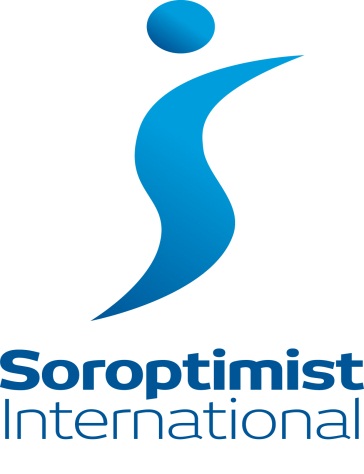 QUIZ NIGHTin aid of Marie Curie Cancer CareSaturday 15th March, 7.15pm – 9pmatMarton Community Centre, Cypress Rd, Marton, Middlesbrough.  TS7 8PZTicket £6.00 includes light buffetTickets from SI Middlesbrough Treasurer Alwyn Kraus tel.01642 325924Cheques payable to SI Middlesbrough